ДЕНЬ ЗАЩИТНИКА ОТЕЧЕСТВА (2019 г)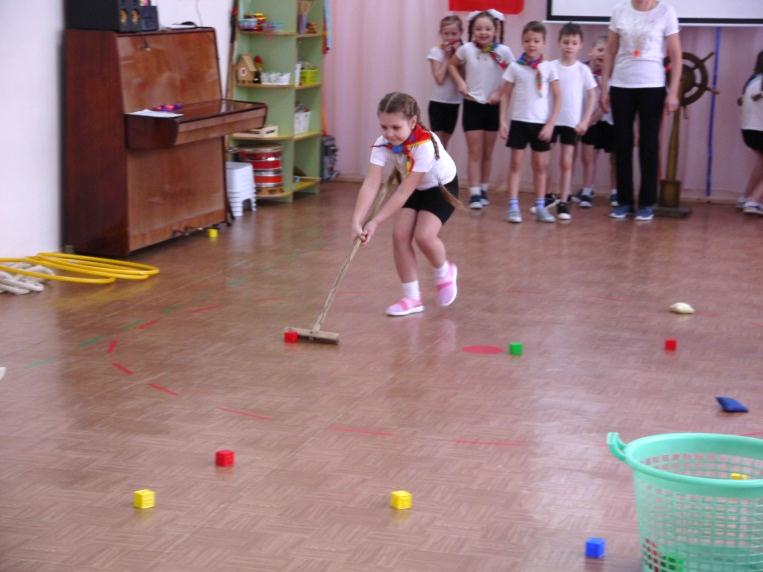 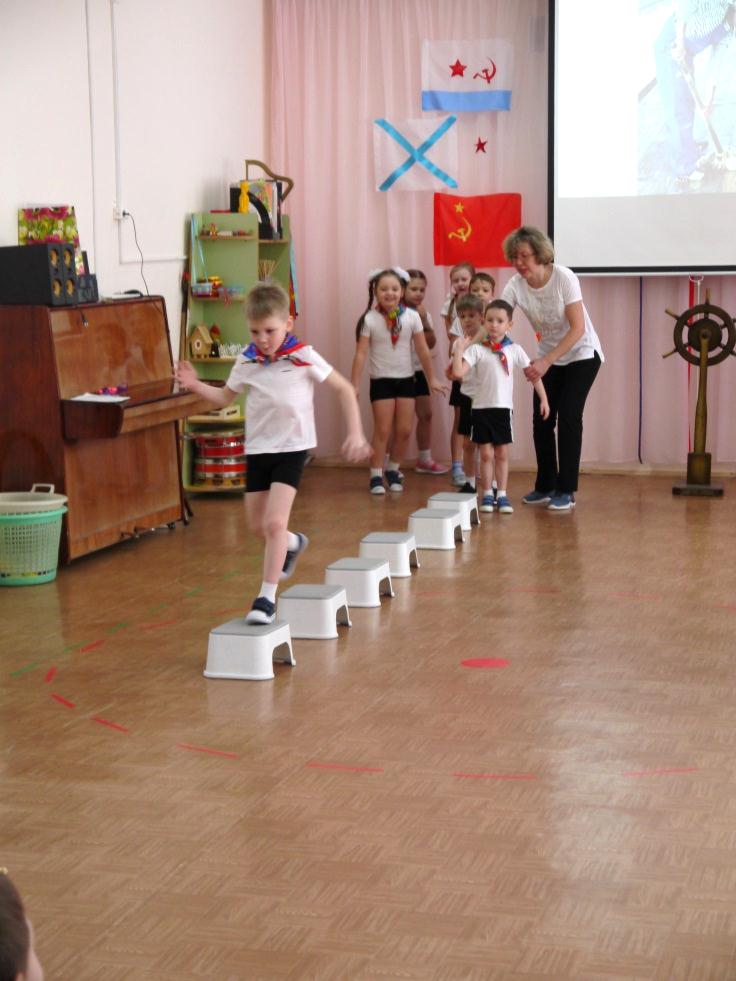 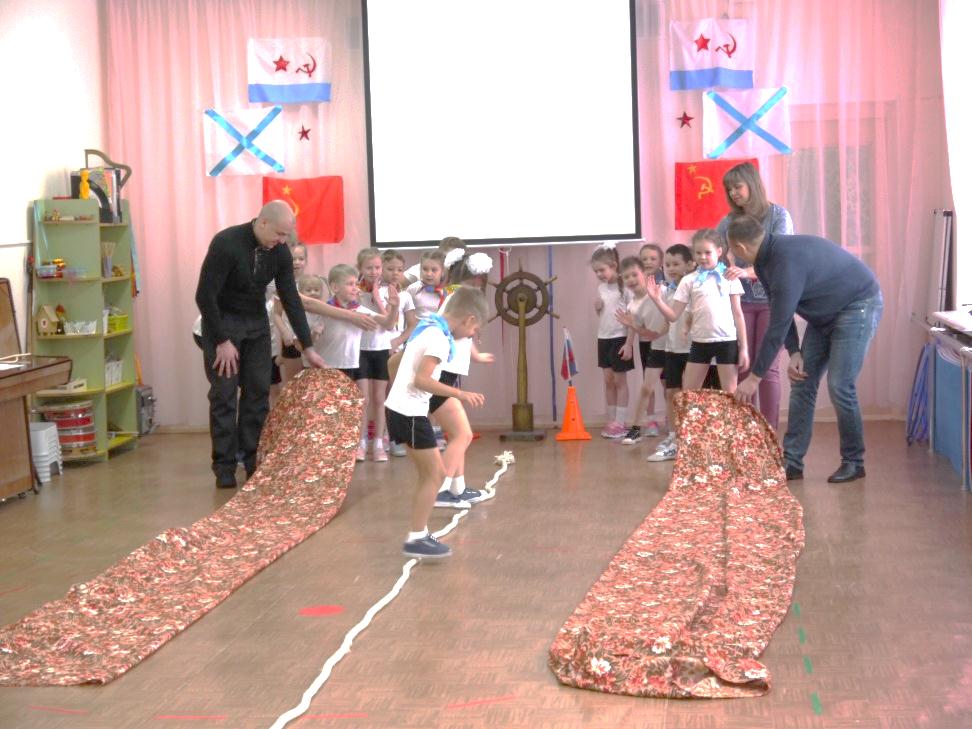 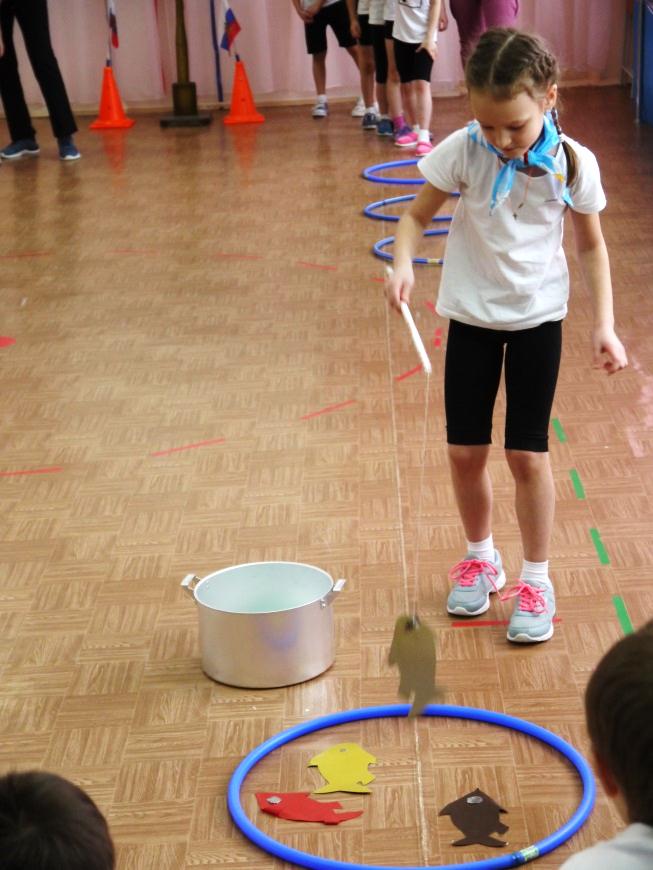 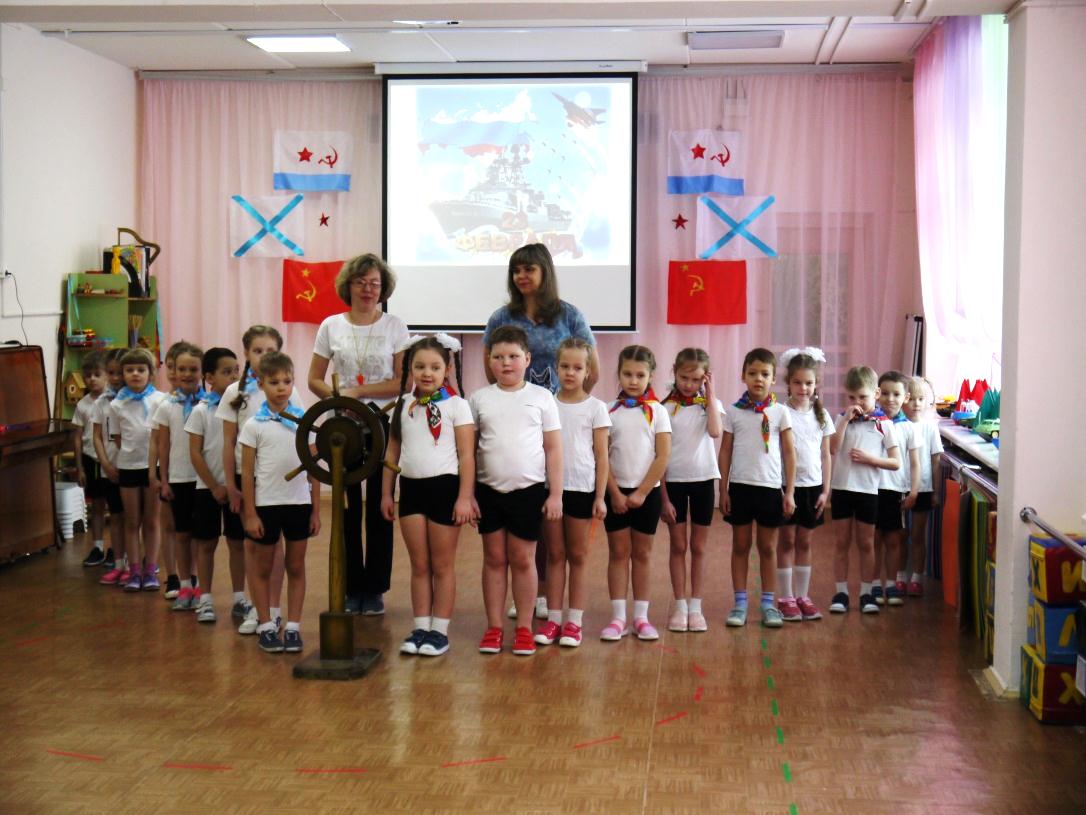 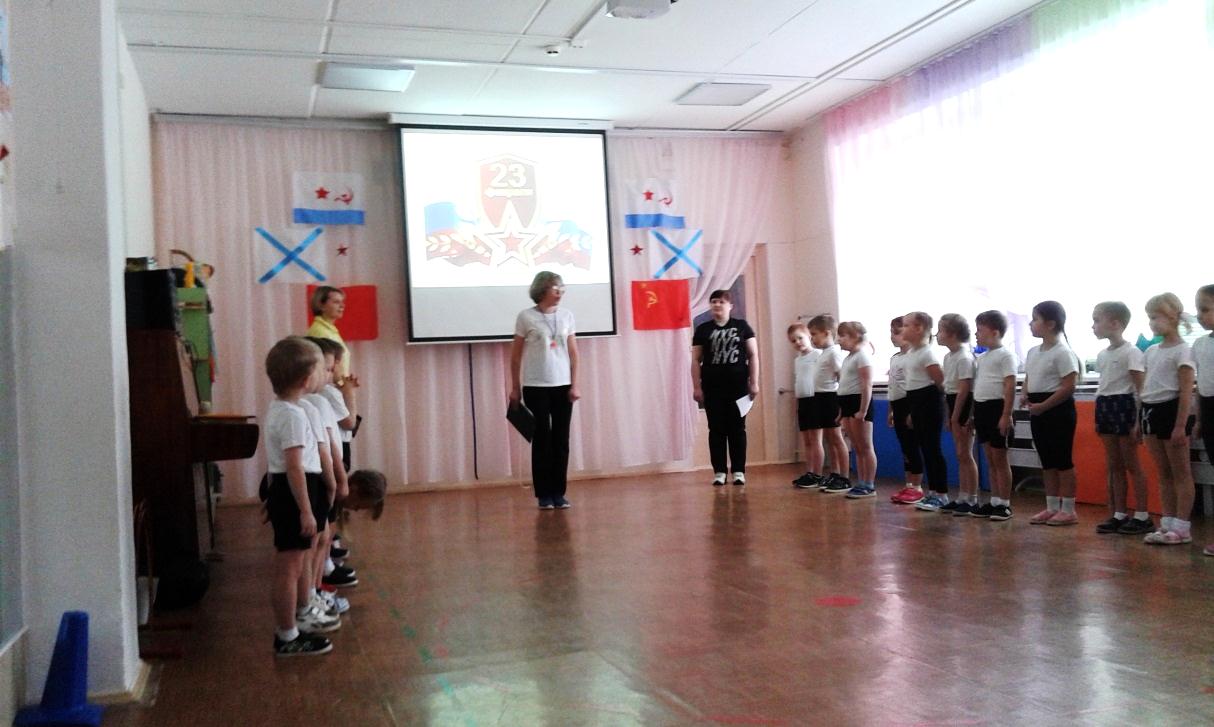 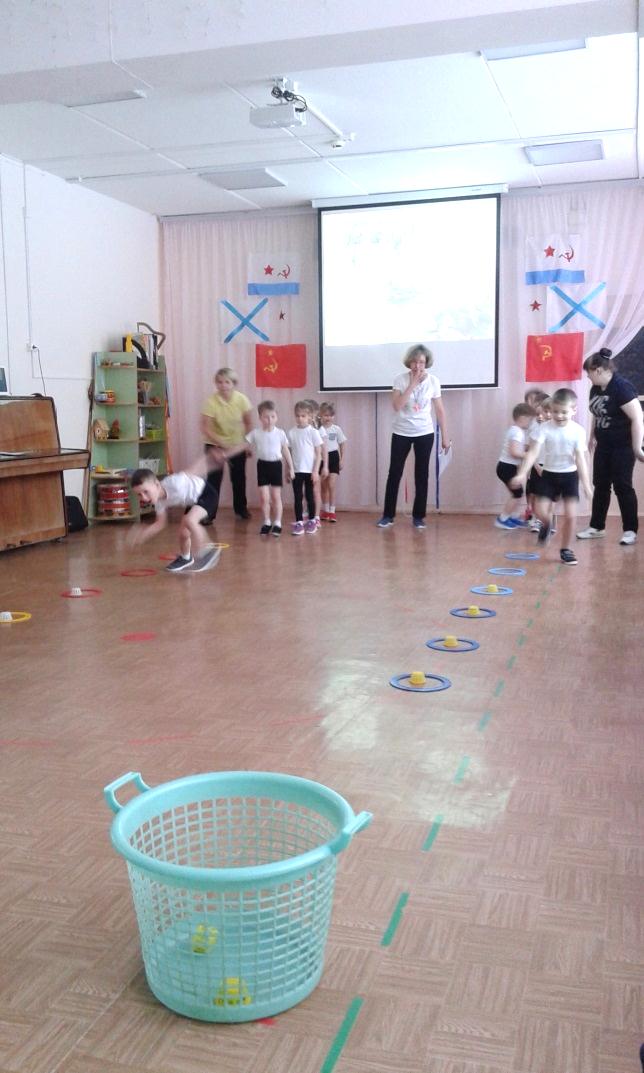 старшие группы №5 и №7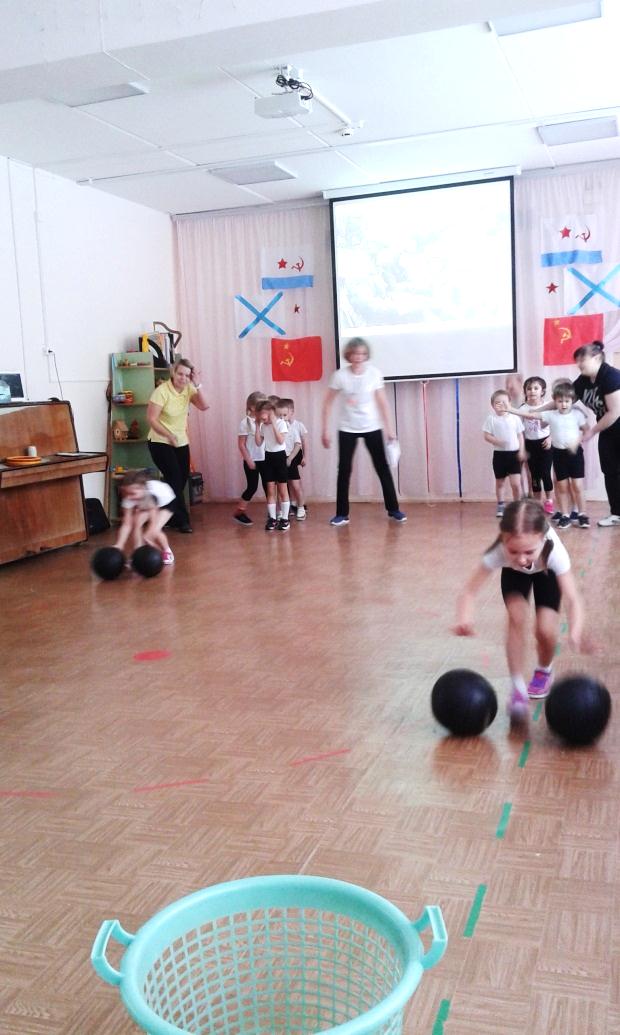 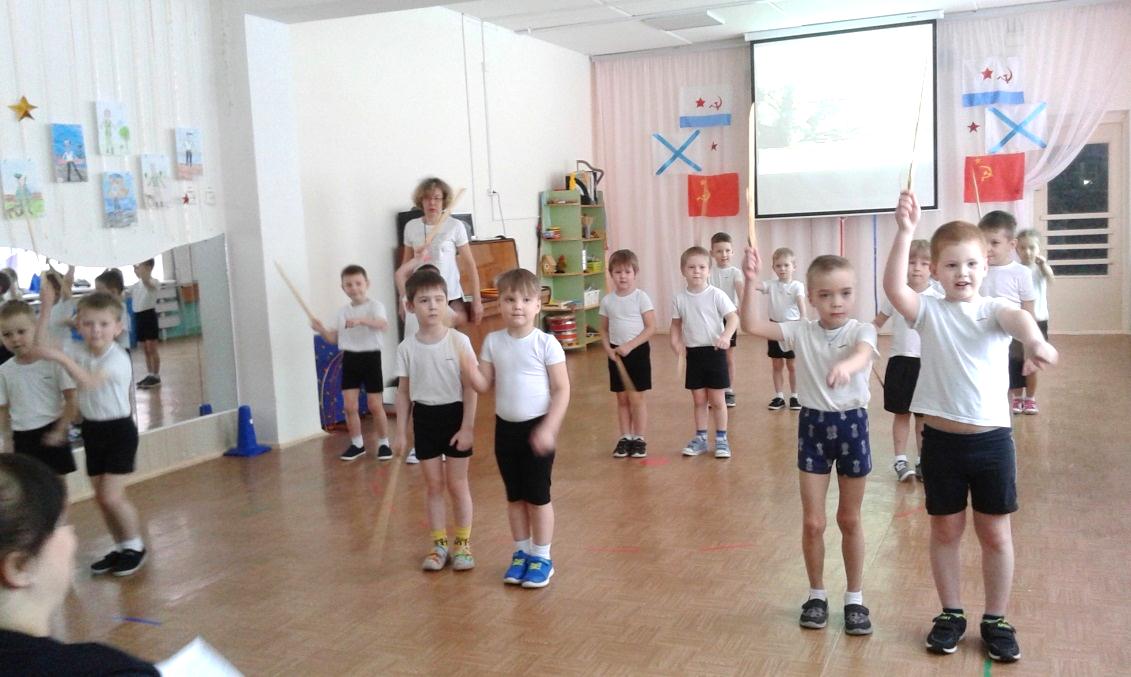 Группа №4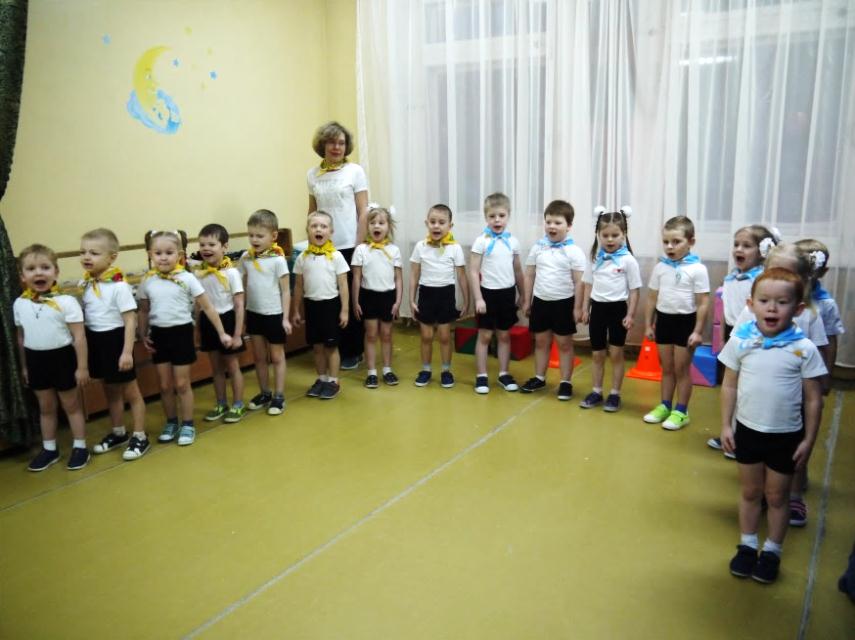 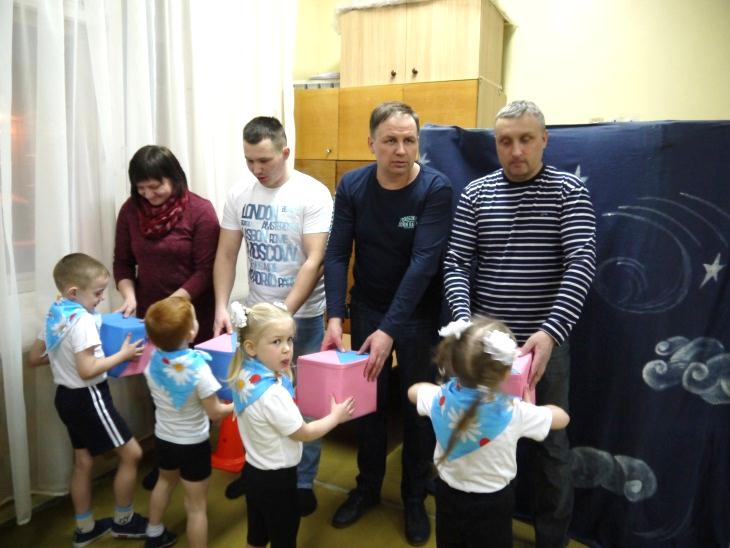 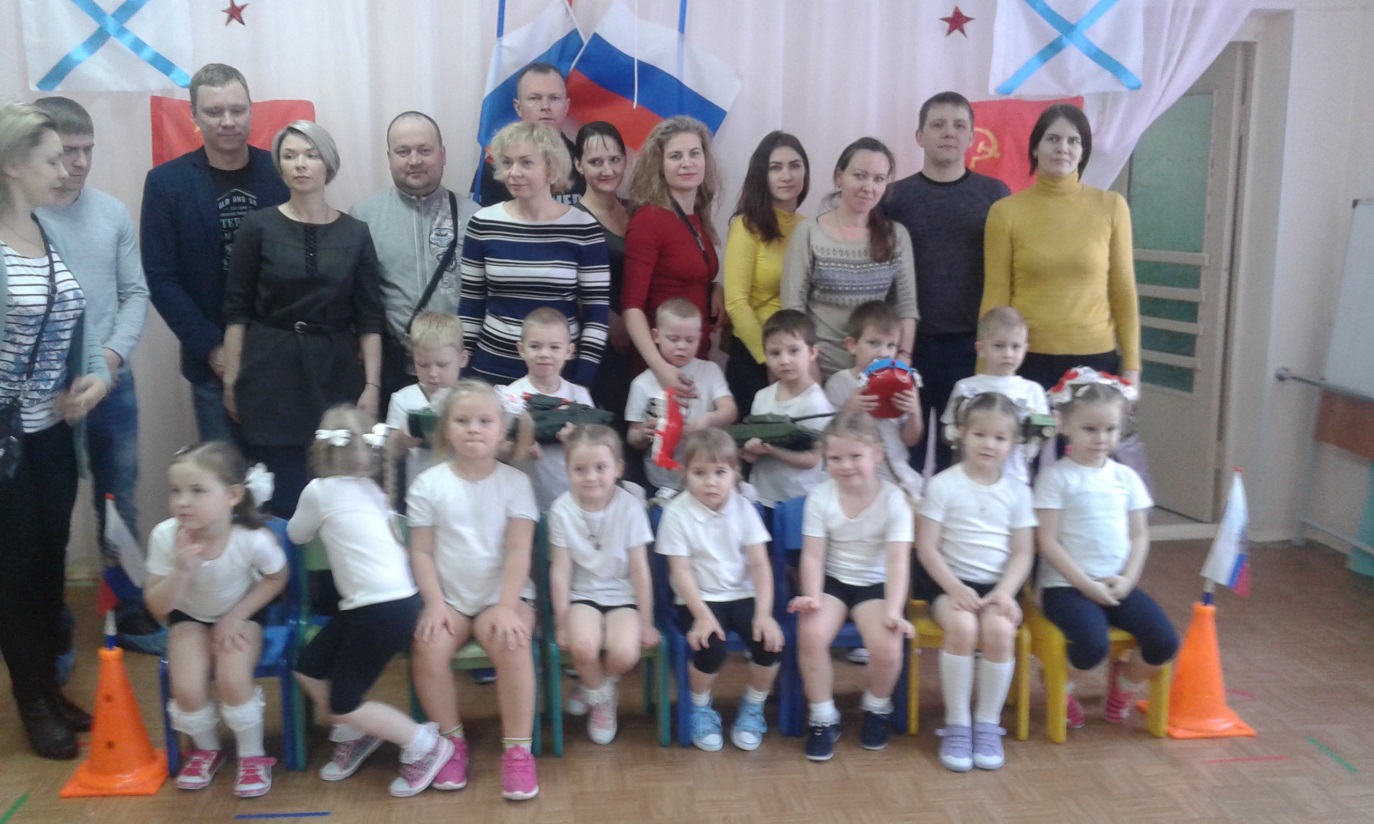 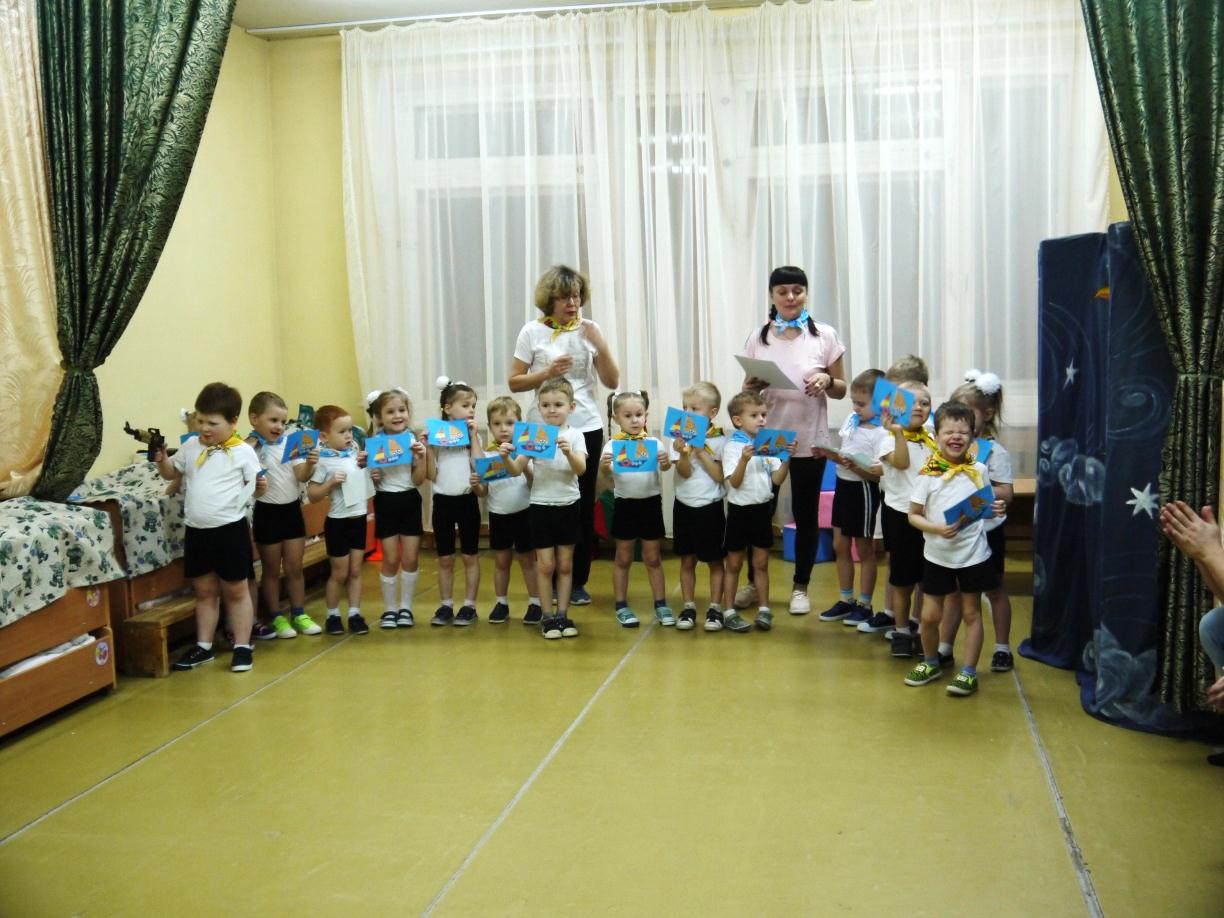 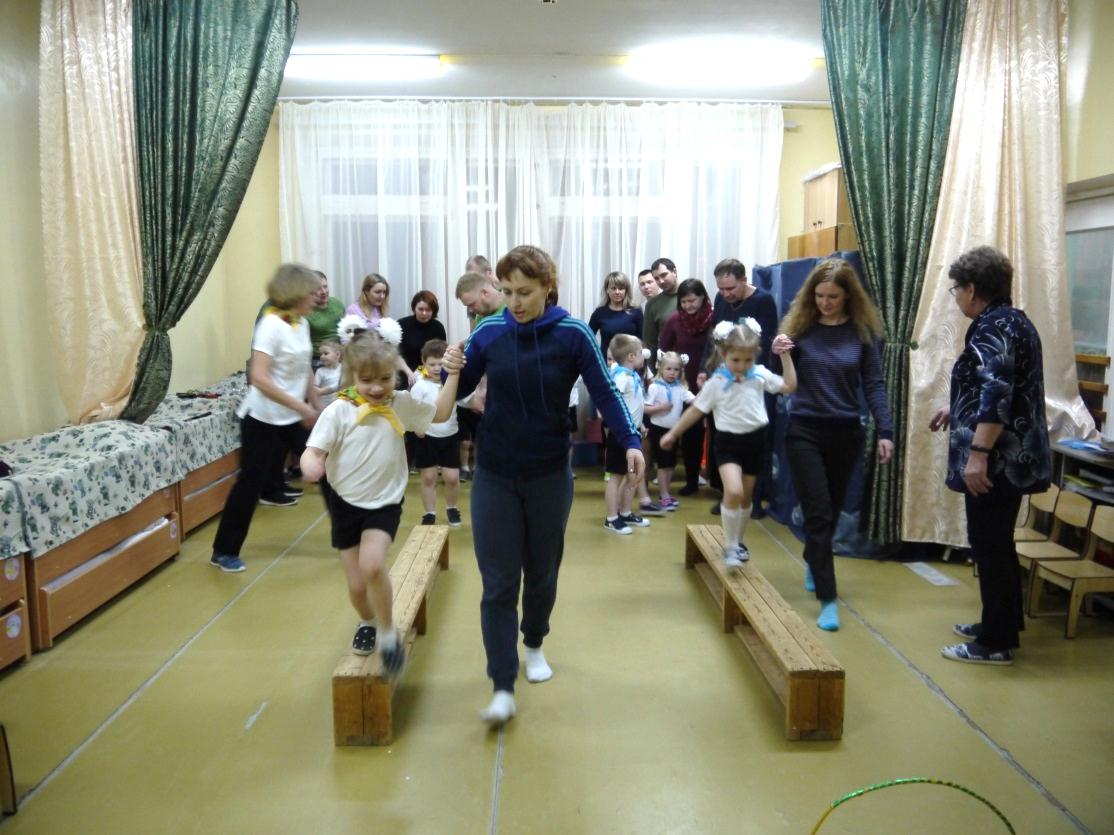 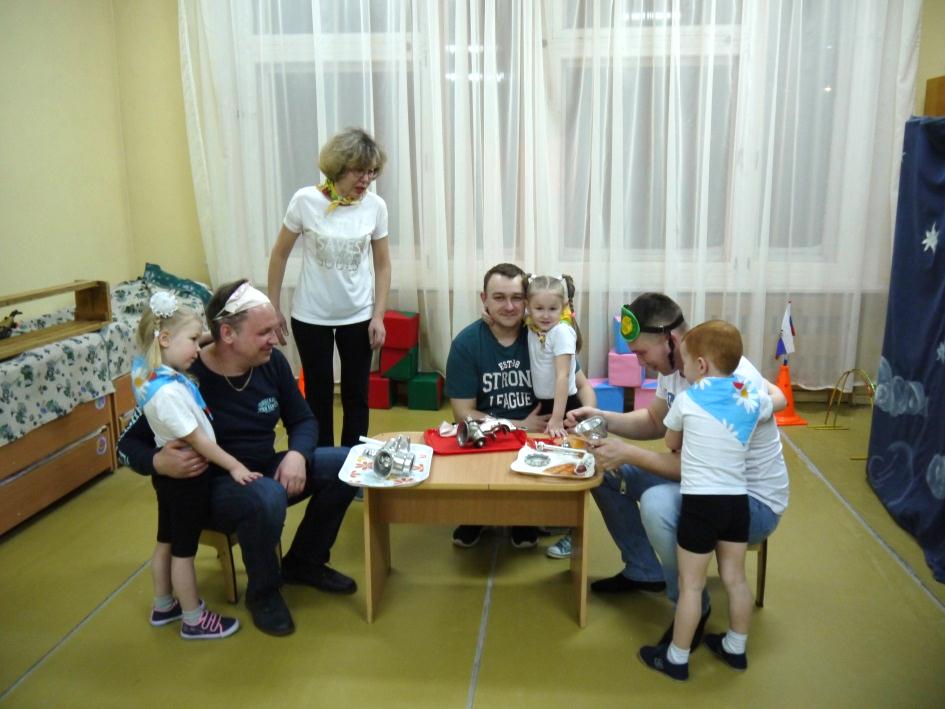 